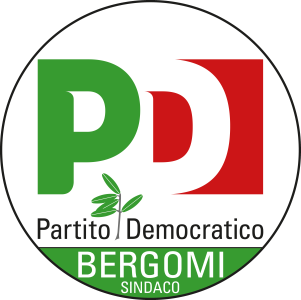 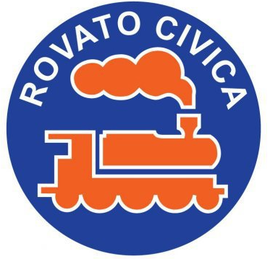 Rovato, 07 Luglio 2016A:  Sindaco di Rovato  Presidente del C.C. E p.c. Giunta comunale         Consiglieri ComunaliMozione su riqualificazione comparto Illuminazione Pubblica comunale	I sottoscritti consiglieri comunaliPremesso cheDa anni l’illuminazione pubblica rovatese è oggettivamente carente rispetto all’obsolescenza dei punti luce, alla relativa manutenzione, alla necessità di attivazione di nuovi punti luce Il costo annuale del comparto illuminazione pubblica a carico dei cittadini rovatesi è consistente sia nella componente relativa ai consumi energetici che in quella dovuta alla manutenzione ordinariaConsiderato che Avere una illuminazione pubblica efficiente riveste un’importanza non solo economica ma determina oggettivamente un aumento della sicurezza sia stradale che di ordine pubblico (la dinamica di alcuni gravi incidenti stradali e numerosi episodi di cronaca nera avvenuti in territorio rovatese negli ultimi tempi lo testimoniano)Numerose sono state le richieste avanzate dai cittadini nel corso degli anni per l’attivazione di nuovi punti luce in zone sprovviste e per cui oggettivamente se ne sentirebbe la necessità per i motivi illustrati nel punto precedenteValutato cheNumerosi sono i Comuni bresciani che hanno da tempo avviato la procedura di riscatto dei punti luce dal gestore uscente, condizione necessaria per poter effettuare la riqualificazione del comparto e hanno poi affidato il servizio attraverso bandi o convenzioni CONSIPRicordato che Il passaggio alle nuove tecnologie oggi disponibili consente una vita media del punto luce molto più lunga di quella garantita dalle attuali lampade, con consumi energetici di gran lunga inferiori e con manutenzioni periodiche molto meno oneroseTutto ciò premesso i sottoscritti consiglieri comunali, con la presente mozione, chiedono che il Consiglio Comunale di RovatoIMPEGNISindaco e Giunta Comunale di RovatoAd attivare nel più breve tempo possibile le procedure di riscatto della proprietà dei punti di illuminazione pubblica rovatesiA predisporre, nel contempo, un piano di riqualificazione del comparto di illuminazione pubblica rovatese con nuove tecnologie che contempli anche l’installazione di nuovi punti luce nelle zone dove oggettivamente se ne necessitiA riferire periodicamente al Consiglio Comunale e alla competente commissione consigliare lo stato di avanzamento delle azioni intrapreseSi chiede al Presidente del Consiglio, ai sensi del Regolamento Comunale sul funzionamento del Consiglio Comunale, di voler inserire la presente mozione nella prima seduta utile di Consiglio Comunale.I Consiglieri comunaliAngelo Bergomi (Capogruppo Partito Democratico)Mara Bergomi (Partito Democratico)Luciana Buffoli (Capogruppo Rovato Civica)